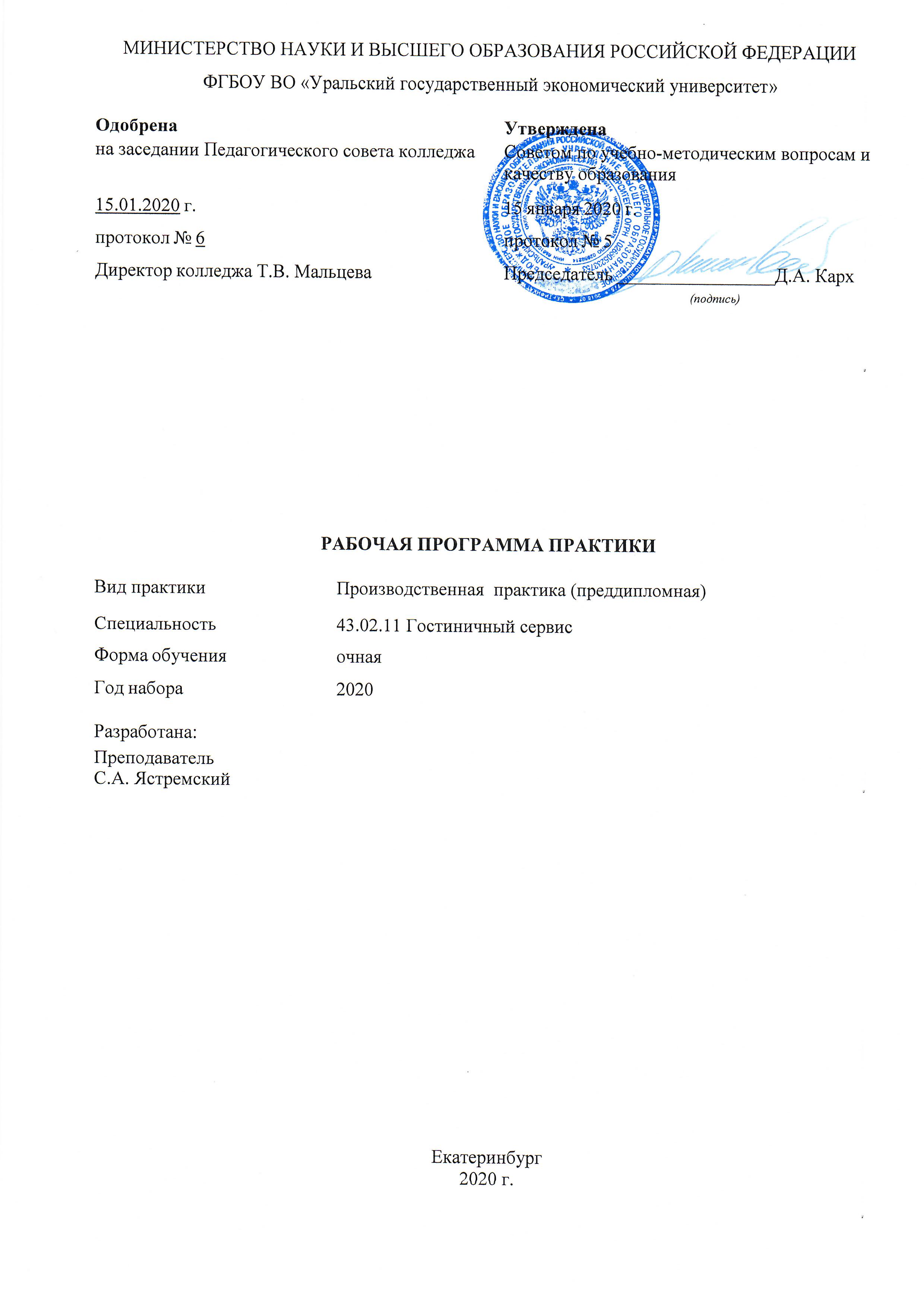 СОДЕРЖАНИЕСОДЕРЖАНИЕВВЕДЕНИЕ31. ЦЕЛЬ, ВИД,ТИП, СПОСОБ (ПРИ НАЛИЧИИ) И ФОРМЫ ПРОВЕДЕНИЯ ПРАКТИКИ31. ЦЕЛЬ, ВИД,ТИП, СПОСОБ (ПРИ НАЛИЧИИ) И ФОРМЫ ПРОВЕДЕНИЯ ПРАКТИКИ2. МЕСТО ПРАКТИКИ В СТРУКТУРЕ ООП53. ОБЪЕМ ПРАКТИКИ54. ПЛАНИРУЕМЫЕ РЕЗУЛЬТАТЫ ОСВОЕНИЯ ООП55. ТЕМАТИЧЕСКИЙ ПЛАН106. ФОРМЫ ТЕКУЩЕГО КОНТРОЛЯ И ПРОМЕЖУТОЧНОЙ АТТЕСТАЦИИШКАЛЫ ОЦЕНИВАНИЯ106. ФОРМЫ ТЕКУЩЕГО КОНТРОЛЯ И ПРОМЕЖУТОЧНОЙ АТТЕСТАЦИИШКАЛЫ ОЦЕНИВАНИЯ7.  СОДЕРЖАНИЕ ПРАКТИКИ128. ОСОБЕННОСТИ ОРГАНИЗАЦИИ ПРАКТИКИ ДЛЯ ЛИЦ С ОГРАНИЧЕННЫМИ ВОЗМОЖНОСТЯМИ ЗДОРОВЬЯ138. ОСОБЕННОСТИ ОРГАНИЗАЦИИ ПРАКТИКИ ДЛЯ ЛИЦ С ОГРАНИЧЕННЫМИ ВОЗМОЖНОСТЯМИ ЗДОРОВЬЯ9. ПЕРЕЧЕНЬ ОСНОВНОЙ И ДОПОЛНИТЕЛЬНОЙ УЧЕБНОЙ ЛИТЕРАТУРЫ, НЕОБХОДИМОЙ ДЛЯ ПРОХОЖДЕНИЯ ПРАКТИКИ139. ПЕРЕЧЕНЬ ОСНОВНОЙ И ДОПОЛНИТЕЛЬНОЙ УЧЕБНОЙ ЛИТЕРАТУРЫ, НЕОБХОДИМОЙ ДЛЯ ПРОХОЖДЕНИЯ ПРАКТИКИ10. ПЕРЕЧЕНЬ ИНФОРМАЦИОННЫХ ТЕХНОЛОГИЙ, ВКЛЮЧАЯ ПЕРЕЧЕНЬ ЛИЦЕНЗИОННОГО ПРОГРАММНОГО ОБЕСПЕЧЕНИЯ И ИНФОРМАЦИОННЫХ СПРАВОЧНЫХ СИСТЕМ,  ОНЛАЙН КУРСОВ, ИСПОЛЬЗУЕМЫХ ПРИ ПРОХОЖДЕНИИ ПРАКТИКИ1410. ПЕРЕЧЕНЬ ИНФОРМАЦИОННЫХ ТЕХНОЛОГИЙ, ВКЛЮЧАЯ ПЕРЕЧЕНЬ ЛИЦЕНЗИОННОГО ПРОГРАММНОГО ОБЕСПЕЧЕНИЯ И ИНФОРМАЦИОННЫХ СПРАВОЧНЫХ СИСТЕМ,  ОНЛАЙН КУРСОВ, ИСПОЛЬЗУЕМЫХ ПРИ ПРОХОЖДЕНИИ ПРАКТИКИ11. ОПИСАНИЕ МАТЕРИАЛЬНО-ТЕХНИЧЕСКОЙ БАЗЫ, НЕОБХОДИМОЙ ДЛЯ ПРОХОЖДЕНИЯ ПРАКТИКИ1511. ОПИСАНИЕ МАТЕРИАЛЬНО-ТЕХНИЧЕСКОЙ БАЗЫ, НЕОБХОДИМОЙ ДЛЯ ПРОХОЖДЕНИЯ ПРАКТИКИВВЕДЕНИЕ ВВЕДЕНИЕ ВВЕДЕНИЕ ВВЕДЕНИЕ Программа практики является частью основной образовательной программы – программы подготовки специалистов среднего звена в соответствии с ФГОС СПО по специальности. Практика является обязательным разделом основной образовательной программы. Практика представляет собой вид учебных занятий, обеспечивающих практическую подготовку обучающихся.Программа практики является частью основной образовательной программы – программы подготовки специалистов среднего звена в соответствии с ФГОС СПО по специальности. Практика является обязательным разделом основной образовательной программы. Практика представляет собой вид учебных занятий, обеспечивающих практическую подготовку обучающихся.Программа практики является частью основной образовательной программы – программы подготовки специалистов среднего звена в соответствии с ФГОС СПО по специальности. Практика является обязательным разделом основной образовательной программы. Практика представляет собой вид учебных занятий, обеспечивающих практическую подготовку обучающихся.Программа практики является частью основной образовательной программы – программы подготовки специалистов среднего звена в соответствии с ФГОС СПО по специальности. Практика является обязательным разделом основной образовательной программы. Практика представляет собой вид учебных занятий, обеспечивающих практическую подготовку обучающихся.ФГОС СПОФедеральный государственный образовательный стандарт среднего профессионального образования по специальности 43.02.11 Гостиничный сервис  (приказ Минобрнауки России от 07.05.2014 г. № 475)1. ЦЕЛЬ, ВИД, ТИП, СПОСОБ И ФОРМЫ ПРОВЕДЕНИЯ ПРАКТИКИ 1. ЦЕЛЬ, ВИД, ТИП, СПОСОБ И ФОРМЫ ПРОВЕДЕНИЯ ПРАКТИКИ 1. ЦЕЛЬ, ВИД, ТИП, СПОСОБ И ФОРМЫ ПРОВЕДЕНИЯ ПРАКТИКИ 1. ЦЕЛЬ, ВИД, ТИП, СПОСОБ И ФОРМЫ ПРОВЕДЕНИЯ ПРАКТИКИ Целью производственной практики (преддипломной) является закрепление основных видов профессиональной деятельности, на которые ориентирована программа, связанных с будущей профессиональной деятельностью и направленных на формирование, закрепление, развитие компетенции специальности для готовности к решениям профессиональных задач. Систематизация, обобщение, углубление знаний и умений, формирование у обучающихся  общих и профессиональных компетенций, приобретение практического опыта в рамках профессиональных модулей, подготовка к разработке выпускной квалификационной работы (ВКР) в соответствии с избранной темой и планом, согласованным с руководителем ВКРРезультатом освоения программы производственной практики (преддипломной) является овладение студентами всеми основными видами профессиональной деятельности по специальности:ПМ.01. Бронирование гостиничных услугПМ.02. Прием, размещение и выписка гостейПМ.03. Организация обслуживания гостей в процессе проживанияПМ.04. Продажи гостиничного продуктаПМ.05. Выполнение работ по профессии ПортьеВ результате прохождения производственной практики (преддипломной)  обучающийся должен уметь:ПМ.01. Бронирование гостиничных услуг- организовывать рабочее место службы бронирования;- оформлять и составлять различные виды заявок и бланков;- вести учет и хранение отчетных данных;- владеть технологией ведения телефонных переговоров;- аннулировать бронирование;- консультировать потребителей о применяемых способах бронирования;- осуществлять гарантирование бронирования различными методами;- использовать технические, телекоммуникационные средства и профессиональные программы для приема заказа и обеспечения бронирования;ПМ.02. Прием, размещение и выписка гостей- организовывать рабочее место службы приема и размещения;- регистрировать гостей(VIP-гостей, групп, корпоративных гостей, иностранных граждан);- информировать потребителя о видах услуг и правилах безопасности во время проживания в гостинице;- готовить проекты договоров в соответствии с принятыми соглашениями и заключать их с турагентствами, туроператорами и иными сторонними организациями;- контролировать оказание перечня услуг, предоставляемых в гостиницах (по договору);- оформлять и подготавливать счета гостей и производить расчеты с ними;- поддерживать информационную базу данных о наличии занятых, свободных мест, о гостях (проживающих, выписавшихся, отъезжающих);- составлять и обрабатывать необходимую документацию(по загрузке номеров, ожидаемому заезду, выезду, состоянию номеров, начислению на счета гостей за дополнительные услуги);Целью производственной практики (преддипломной) является закрепление основных видов профессиональной деятельности, на которые ориентирована программа, связанных с будущей профессиональной деятельностью и направленных на формирование, закрепление, развитие компетенции специальности для готовности к решениям профессиональных задач. Систематизация, обобщение, углубление знаний и умений, формирование у обучающихся  общих и профессиональных компетенций, приобретение практического опыта в рамках профессиональных модулей, подготовка к разработке выпускной квалификационной работы (ВКР) в соответствии с избранной темой и планом, согласованным с руководителем ВКРРезультатом освоения программы производственной практики (преддипломной) является овладение студентами всеми основными видами профессиональной деятельности по специальности:ПМ.01. Бронирование гостиничных услугПМ.02. Прием, размещение и выписка гостейПМ.03. Организация обслуживания гостей в процессе проживанияПМ.04. Продажи гостиничного продуктаПМ.05. Выполнение работ по профессии ПортьеВ результате прохождения производственной практики (преддипломной)  обучающийся должен уметь:ПМ.01. Бронирование гостиничных услуг- организовывать рабочее место службы бронирования;- оформлять и составлять различные виды заявок и бланков;- вести учет и хранение отчетных данных;- владеть технологией ведения телефонных переговоров;- аннулировать бронирование;- консультировать потребителей о применяемых способах бронирования;- осуществлять гарантирование бронирования различными методами;- использовать технические, телекоммуникационные средства и профессиональные программы для приема заказа и обеспечения бронирования;ПМ.02. Прием, размещение и выписка гостей- организовывать рабочее место службы приема и размещения;- регистрировать гостей(VIP-гостей, групп, корпоративных гостей, иностранных граждан);- информировать потребителя о видах услуг и правилах безопасности во время проживания в гостинице;- готовить проекты договоров в соответствии с принятыми соглашениями и заключать их с турагентствами, туроператорами и иными сторонними организациями;- контролировать оказание перечня услуг, предоставляемых в гостиницах (по договору);- оформлять и подготавливать счета гостей и производить расчеты с ними;- поддерживать информационную базу данных о наличии занятых, свободных мест, о гостях (проживающих, выписавшихся, отъезжающих);- составлять и обрабатывать необходимую документацию(по загрузке номеров, ожидаемому заезду, выезду, состоянию номеров, начислению на счета гостей за дополнительные услуги);Целью производственной практики (преддипломной) является закрепление основных видов профессиональной деятельности, на которые ориентирована программа, связанных с будущей профессиональной деятельностью и направленных на формирование, закрепление, развитие компетенции специальности для готовности к решениям профессиональных задач. Систематизация, обобщение, углубление знаний и умений, формирование у обучающихся  общих и профессиональных компетенций, приобретение практического опыта в рамках профессиональных модулей, подготовка к разработке выпускной квалификационной работы (ВКР) в соответствии с избранной темой и планом, согласованным с руководителем ВКРРезультатом освоения программы производственной практики (преддипломной) является овладение студентами всеми основными видами профессиональной деятельности по специальности:ПМ.01. Бронирование гостиничных услугПМ.02. Прием, размещение и выписка гостейПМ.03. Организация обслуживания гостей в процессе проживанияПМ.04. Продажи гостиничного продуктаПМ.05. Выполнение работ по профессии ПортьеВ результате прохождения производственной практики (преддипломной)  обучающийся должен уметь:ПМ.01. Бронирование гостиничных услуг- организовывать рабочее место службы бронирования;- оформлять и составлять различные виды заявок и бланков;- вести учет и хранение отчетных данных;- владеть технологией ведения телефонных переговоров;- аннулировать бронирование;- консультировать потребителей о применяемых способах бронирования;- осуществлять гарантирование бронирования различными методами;- использовать технические, телекоммуникационные средства и профессиональные программы для приема заказа и обеспечения бронирования;ПМ.02. Прием, размещение и выписка гостей- организовывать рабочее место службы приема и размещения;- регистрировать гостей(VIP-гостей, групп, корпоративных гостей, иностранных граждан);- информировать потребителя о видах услуг и правилах безопасности во время проживания в гостинице;- готовить проекты договоров в соответствии с принятыми соглашениями и заключать их с турагентствами, туроператорами и иными сторонними организациями;- контролировать оказание перечня услуг, предоставляемых в гостиницах (по договору);- оформлять и подготавливать счета гостей и производить расчеты с ними;- поддерживать информационную базу данных о наличии занятых, свободных мест, о гостях (проживающих, выписавшихся, отъезжающих);- составлять и обрабатывать необходимую документацию(по загрузке номеров, ожидаемому заезду, выезду, состоянию номеров, начислению на счета гостей за дополнительные услуги);Целью производственной практики (преддипломной) является закрепление основных видов профессиональной деятельности, на которые ориентирована программа, связанных с будущей профессиональной деятельностью и направленных на формирование, закрепление, развитие компетенции специальности для готовности к решениям профессиональных задач. Систематизация, обобщение, углубление знаний и умений, формирование у обучающихся  общих и профессиональных компетенций, приобретение практического опыта в рамках профессиональных модулей, подготовка к разработке выпускной квалификационной работы (ВКР) в соответствии с избранной темой и планом, согласованным с руководителем ВКРРезультатом освоения программы производственной практики (преддипломной) является овладение студентами всеми основными видами профессиональной деятельности по специальности:ПМ.01. Бронирование гостиничных услугПМ.02. Прием, размещение и выписка гостейПМ.03. Организация обслуживания гостей в процессе проживанияПМ.04. Продажи гостиничного продуктаПМ.05. Выполнение работ по профессии ПортьеВ результате прохождения производственной практики (преддипломной)  обучающийся должен уметь:ПМ.01. Бронирование гостиничных услуг- организовывать рабочее место службы бронирования;- оформлять и составлять различные виды заявок и бланков;- вести учет и хранение отчетных данных;- владеть технологией ведения телефонных переговоров;- аннулировать бронирование;- консультировать потребителей о применяемых способах бронирования;- осуществлять гарантирование бронирования различными методами;- использовать технические, телекоммуникационные средства и профессиональные программы для приема заказа и обеспечения бронирования;ПМ.02. Прием, размещение и выписка гостей- организовывать рабочее место службы приема и размещения;- регистрировать гостей(VIP-гостей, групп, корпоративных гостей, иностранных граждан);- информировать потребителя о видах услуг и правилах безопасности во время проживания в гостинице;- готовить проекты договоров в соответствии с принятыми соглашениями и заключать их с турагентствами, туроператорами и иными сторонними организациями;- контролировать оказание перечня услуг, предоставляемых в гостиницах (по договору);- оформлять и подготавливать счета гостей и производить расчеты с ними;- поддерживать информационную базу данных о наличии занятых, свободных мест, о гостях (проживающих, выписавшихся, отъезжающих);- составлять и обрабатывать необходимую документацию(по загрузке номеров, ожидаемому заезду, выезду, состоянию номеров, начислению на счета гостей за дополнительные услуги);- выполнять обязанности ночного портьеПМ.03. Организация обслуживания гостей в процессе проживания- организовывать и контролировать уборку номеров, служебных помещений и помещений общего пользования;- оформлять документы по приемке номеров и переводу гостей из одного номера в другой;- организовывать оказание персональных и дополнительных услуг по стирке и чистке одежды, питанию в номерах, предоставлению бизнес-услуг, SPA-услуг, туристско-экскурсионного обслуживания, транспортного обслуживания, обеспечивать хранение ценностей проживающих;- контролировать соблюдение персоналом требований к стандартам и качеству обслуживания гостей;- комплектовать сервировочную тележку room-servisе, производить сервировку столов;- осуществлять различные подачи блюд и напитков, собирать использованную посуду, составлять счет за обслуживание;- проводить инвентаризацию сохранности оборудования гостиницы и заполнять инвентаризационные ведомости;- составлять акты на списание инвентаря и оборудование и обеспечивать соблюдение техники безопасности и охраны труда при работе с ним;- предоставлять услуги хранения ценных вещей (камеры хранения, сейфы и депозитные ячейки) для обеспечения безопасности проживающихПМ.04. Продажи гостиничного продукта- выявлять, анализировать и формировать спрос на гостиничные услуги;- проводить сегментацию рынка;- разрабатывать гостиничный продукт в соответствии с запросами потребителей, определять его характеристики и оптимальную номенклатуру услуг;- оценивать эффективность сбытовой политики;- выбирать средства распространения рекламы и определять их эффективность;- формулировать содержание рекламных материалов;- собирать и анализировать информацию о ценах;ПМ.05. Выполнение работ по профессии Портье- информировать потребителя о видах услуг и правилах безопасности во время проживания в гостинице;- контролировать оказание перечня услуг, предоставляемых в гостиницах;- поддерживать информационную базу данных о наличии занятых, свободных мест, о гостях (проживающих, выписавшихся, отъезжающих);- составлять и обрабатывать необходимую документацию;- контролировать соблюдение персоналом требований к стандартам и качеству обслуживания гостей.- вести учет оборудования и инвентаря гостиницы.- создавать условия для обеспечения сохранности вещей и ценностей проживающихС целью овладения указанными видами деятельности студент в ходе данного вида практики должен иметь практический опыт:ПМ.01. Бронирование гостиничных услуг- приема заказов на бронирование от потребителей;- выполнения бронирования и ведения его документационного обеспечения;- информирования потребителя о бронировании.ПМ.02. Прием, размещение и выписка гостей- приема, регистрации и размещения гостей;- предоставления информации гостям об услугах в гостинице;- участия в заключении договоров об оказании гостиничных услуг;- контроля оказания перечня услуг, предоставляемых в гостиницах (по договору);- подготовки счетов и организации отъезда гостей;- проведения ночного аудита и передачи дел по окончанию сменыПМ.03. Организация обслуживания гостей в процессе проживания- организации и контроля работы персонала хозяйственной службы;- предоставления услуги питания в номерах;- оформления и ведения документации по учету оборудования и инвентаря гостиницы.ПМ.04. Продажи гостиничного продукта- изучения и анализа потребностей потребителей гостиничного продукта, подбора соответствующего им гостиничного продукта;- разработки практических рекомендаций по формированию спроса и стимулированию сбыта гостиничного продукта для различных целевых сегментов;- выявления конкурентоспособности гостиничного продукта и организации;- участия в разработке комплекса маркетинга;ПМ.05. Выполнение работ по профессии Портье- организации и контроля работы персонала хозяйственной службы- оформления и ведения документации по учету оборудования и инвентаря гостиницы.- по обеспечению сохранности вещей и ценностей проживающих- оформления и ведения документации по учету оборудования и инвентаря гостиницы.ПМ.04. Продажи гостиничного продукта- изучения и анализа потребностей потребителей гостиничного продукта, подбора соответствующего им гостиничного продукта;- разработки практических рекомендаций по формированию спроса и стимулированию сбыта гостиничного продукта для различных целевых сегментов;- выявления конкурентоспособности гостиничного продукта и организации;- участия в разработке комплекса маркетинга;ПМ.05. Выполнение работ по профессии Портье- организации и контроля работы персонала хозяйственной службы- оформления и ведения документации по учету оборудования и инвентаря гостиницы.- по обеспечению сохранности вещей и ценностей проживающих- оформления и ведения документации по учету оборудования и инвентаря гостиницы.ПМ.04. Продажи гостиничного продукта- изучения и анализа потребностей потребителей гостиничного продукта, подбора соответствующего им гостиничного продукта;- разработки практических рекомендаций по формированию спроса и стимулированию сбыта гостиничного продукта для различных целевых сегментов;- выявления конкурентоспособности гостиничного продукта и организации;- участия в разработке комплекса маркетинга;ПМ.05. Выполнение работ по профессии Портье- организации и контроля работы персонала хозяйственной службы- оформления и ведения документации по учету оборудования и инвентаря гостиницы.- по обеспечению сохранности вещей и ценностей проживающих- оформления и ведения документации по учету оборудования и инвентаря гостиницы.ПМ.04. Продажи гостиничного продукта- изучения и анализа потребностей потребителей гостиничного продукта, подбора соответствующего им гостиничного продукта;- разработки практических рекомендаций по формированию спроса и стимулированию сбыта гостиничного продукта для различных целевых сегментов;- выявления конкурентоспособности гостиничного продукта и организации;- участия в разработке комплекса маркетинга;ПМ.05. Выполнение работ по профессии Портье- организации и контроля работы персонала хозяйственной службы- оформления и ведения документации по учету оборудования и инвентаря гостиницы.- по обеспечению сохранности вещей и ценностей проживающих- оформления и ведения документации по учету оборудования и инвентаря гостиницы.ПМ.04. Продажи гостиничного продукта- изучения и анализа потребностей потребителей гостиничного продукта, подбора соответствующего им гостиничного продукта;- разработки практических рекомендаций по формированию спроса и стимулированию сбыта гостиничного продукта для различных целевых сегментов;- выявления конкурентоспособности гостиничного продукта и организации;- участия в разработке комплекса маркетинга;ПМ.05. Выполнение работ по профессии Портье- организации и контроля работы персонала хозяйственной службы- оформления и ведения документации по учету оборудования и инвентаря гостиницы.- по обеспечению сохранности вещей и ценностей проживающих- оформления и ведения документации по учету оборудования и инвентаря гостиницы.ПМ.04. Продажи гостиничного продукта- изучения и анализа потребностей потребителей гостиничного продукта, подбора соответствующего им гостиничного продукта;- разработки практических рекомендаций по формированию спроса и стимулированию сбыта гостиничного продукта для различных целевых сегментов;- выявления конкурентоспособности гостиничного продукта и организации;- участия в разработке комплекса маркетинга;ПМ.05. Выполнение работ по профессии Портье- организации и контроля работы персонала хозяйственной службы- оформления и ведения документации по учету оборудования и инвентаря гостиницы.- по обеспечению сохранности вещей и ценностей проживающих- оформления и ведения документации по учету оборудования и инвентаря гостиницы.ПМ.04. Продажи гостиничного продукта- изучения и анализа потребностей потребителей гостиничного продукта, подбора соответствующего им гостиничного продукта;- разработки практических рекомендаций по формированию спроса и стимулированию сбыта гостиничного продукта для различных целевых сегментов;- выявления конкурентоспособности гостиничного продукта и организации;- участия в разработке комплекса маркетинга;ПМ.05. Выполнение работ по профессии Портье- организации и контроля работы персонала хозяйственной службы- оформления и ведения документации по учету оборудования и инвентаря гостиницы.- по обеспечению сохранности вещей и ценностей проживающих- оформления и ведения документации по учету оборудования и инвентаря гостиницы.ПМ.04. Продажи гостиничного продукта- изучения и анализа потребностей потребителей гостиничного продукта, подбора соответствующего им гостиничного продукта;- разработки практических рекомендаций по формированию спроса и стимулированию сбыта гостиничного продукта для различных целевых сегментов;- выявления конкурентоспособности гостиничного продукта и организации;- участия в разработке комплекса маркетинга;ПМ.05. Выполнение работ по профессии Портье- организации и контроля работы персонала хозяйственной службы- оформления и ведения документации по учету оборудования и инвентаря гостиницы.- по обеспечению сохранности вещей и ценностей проживающих- оформления и ведения документации по учету оборудования и инвентаря гостиницы.ПМ.04. Продажи гостиничного продукта- изучения и анализа потребностей потребителей гостиничного продукта, подбора соответствующего им гостиничного продукта;- разработки практических рекомендаций по формированию спроса и стимулированию сбыта гостиничного продукта для различных целевых сегментов;- выявления конкурентоспособности гостиничного продукта и организации;- участия в разработке комплекса маркетинга;ПМ.05. Выполнение работ по профессии Портье- организации и контроля работы персонала хозяйственной службы- оформления и ведения документации по учету оборудования и инвентаря гостиницы.- по обеспечению сохранности вещей и ценностей проживающих- оформления и ведения документации по учету оборудования и инвентаря гостиницы.ПМ.04. Продажи гостиничного продукта- изучения и анализа потребностей потребителей гостиничного продукта, подбора соответствующего им гостиничного продукта;- разработки практических рекомендаций по формированию спроса и стимулированию сбыта гостиничного продукта для различных целевых сегментов;- выявления конкурентоспособности гостиничного продукта и организации;- участия в разработке комплекса маркетинга;ПМ.05. Выполнение работ по профессии Портье- организации и контроля работы персонала хозяйственной службы- оформления и ведения документации по учету оборудования и инвентаря гостиницы.- по обеспечению сохранности вещей и ценностей проживающих- оформления и ведения документации по учету оборудования и инвентаря гостиницы.ПМ.04. Продажи гостиничного продукта- изучения и анализа потребностей потребителей гостиничного продукта, подбора соответствующего им гостиничного продукта;- разработки практических рекомендаций по формированию спроса и стимулированию сбыта гостиничного продукта для различных целевых сегментов;- выявления конкурентоспособности гостиничного продукта и организации;- участия в разработке комплекса маркетинга;ПМ.05. Выполнение работ по профессии Портье- организации и контроля работы персонала хозяйственной службы- оформления и ведения документации по учету оборудования и инвентаря гостиницы.- по обеспечению сохранности вещей и ценностей проживающих- оформления и ведения документации по учету оборудования и инвентаря гостиницы.ПМ.04. Продажи гостиничного продукта- изучения и анализа потребностей потребителей гостиничного продукта, подбора соответствующего им гостиничного продукта;- разработки практических рекомендаций по формированию спроса и стимулированию сбыта гостиничного продукта для различных целевых сегментов;- выявления конкурентоспособности гостиничного продукта и организации;- участия в разработке комплекса маркетинга;ПМ.05. Выполнение работ по профессии Портье- организации и контроля работы персонала хозяйственной службы- оформления и ведения документации по учету оборудования и инвентаря гостиницы.- по обеспечению сохранности вещей и ценностей проживающих- оформления и ведения документации по учету оборудования и инвентаря гостиницы.ПМ.04. Продажи гостиничного продукта- изучения и анализа потребностей потребителей гостиничного продукта, подбора соответствующего им гостиничного продукта;- разработки практических рекомендаций по формированию спроса и стимулированию сбыта гостиничного продукта для различных целевых сегментов;- выявления конкурентоспособности гостиничного продукта и организации;- участия в разработке комплекса маркетинга;ПМ.05. Выполнение работ по профессии Портье- организации и контроля работы персонала хозяйственной службы- оформления и ведения документации по учету оборудования и инвентаря гостиницы.- по обеспечению сохранности вещей и ценностей проживающих- оформления и ведения документации по учету оборудования и инвентаря гостиницы.ПМ.04. Продажи гостиничного продукта- изучения и анализа потребностей потребителей гостиничного продукта, подбора соответствующего им гостиничного продукта;- разработки практических рекомендаций по формированию спроса и стимулированию сбыта гостиничного продукта для различных целевых сегментов;- выявления конкурентоспособности гостиничного продукта и организации;- участия в разработке комплекса маркетинга;ПМ.05. Выполнение работ по профессии Портье- организации и контроля работы персонала хозяйственной службы- оформления и ведения документации по учету оборудования и инвентаря гостиницы.- по обеспечению сохранности вещей и ценностей проживающих- оформления и ведения документации по учету оборудования и инвентаря гостиницы.ПМ.04. Продажи гостиничного продукта- изучения и анализа потребностей потребителей гостиничного продукта, подбора соответствующего им гостиничного продукта;- разработки практических рекомендаций по формированию спроса и стимулированию сбыта гостиничного продукта для различных целевых сегментов;- выявления конкурентоспособности гостиничного продукта и организации;- участия в разработке комплекса маркетинга;ПМ.05. Выполнение работ по профессии Портье- организации и контроля работы персонала хозяйственной службы- оформления и ведения документации по учету оборудования и инвентаря гостиницы.- по обеспечению сохранности вещей и ценностей проживающих- оформления и ведения документации по учету оборудования и инвентаря гостиницы.ПМ.04. Продажи гостиничного продукта- изучения и анализа потребностей потребителей гостиничного продукта, подбора соответствующего им гостиничного продукта;- разработки практических рекомендаций по формированию спроса и стимулированию сбыта гостиничного продукта для различных целевых сегментов;- выявления конкурентоспособности гостиничного продукта и организации;- участия в разработке комплекса маркетинга;ПМ.05. Выполнение работ по профессии Портье- организации и контроля работы персонала хозяйственной службы- оформления и ведения документации по учету оборудования и инвентаря гостиницы.- по обеспечению сохранности вещей и ценностей проживающихВид практики: Вид практики: Вид практики: Производственная Производственная Производственная Производственная Производственная Производственная Производственная Производственная Производственная Профессиональный модуль: Профессиональный модуль: Профессиональный модуль: Профессиональный модуль: Профессиональный модуль: Профессиональный модуль: Производственная (преддипломная) / концентрированная ПРИЗВОДСТВЕННАЯ ПРАКТИКА (ПРЕДДИПЛОМНАЯ) Производственная (преддипломная) / концентрированная ПРИЗВОДСТВЕННАЯ ПРАКТИКА (ПРЕДДИПЛОМНАЯ) Производственная (преддипломная) / концентрированная ПРИЗВОДСТВЕННАЯ ПРАКТИКА (ПРЕДДИПЛОМНАЯ) Производственная (преддипломная) / концентрированная ПРИЗВОДСТВЕННАЯ ПРАКТИКА (ПРЕДДИПЛОМНАЯ) Производственная (преддипломная) / концентрированная ПРИЗВОДСТВЕННАЯ ПРАКТИКА (ПРЕДДИПЛОМНАЯ) Производственная (преддипломная) / концентрированная ПРИЗВОДСТВЕННАЯ ПРАКТИКА (ПРЕДДИПЛОМНАЯ) Производственная (преддипломная) / концентрированная ПРИЗВОДСТВЕННАЯ ПРАКТИКА (ПРЕДДИПЛОМНАЯ) Производственная (преддипломная) / концентрированная ПРИЗВОДСТВЕННАЯ ПРАКТИКА (ПРЕДДИПЛОМНАЯ) Производственная (преддипломная) / концентрированная ПРИЗВОДСТВЕННАЯ ПРАКТИКА (ПРЕДДИПЛОМНАЯ) Производственная (преддипломная) / концентрированная ПРИЗВОДСТВЕННАЯ ПРАКТИКА (ПРЕДДИПЛОМНАЯ) Производственная (преддипломная) / концентрированная ПРИЗВОДСТВЕННАЯ ПРАКТИКА (ПРЕДДИПЛОМНАЯ) Производственная (преддипломная) / концентрированная ПРИЗВОДСТВЕННАЯ ПРАКТИКА (ПРЕДДИПЛОМНАЯ) Производственная (преддипломная) / концентрированная ПРИЗВОДСТВЕННАЯ ПРАКТИКА (ПРЕДДИПЛОМНАЯ) Производственная (преддипломная) / концентрированная ПРИЗВОДСТВЕННАЯ ПРАКТИКА (ПРЕДДИПЛОМНАЯ) Производственная (преддипломная) / концентрированная ПРИЗВОДСТВЕННАЯ ПРАКТИКА (ПРЕДДИПЛОМНАЯ) Производственная (преддипломная) / концентрированная ПРИЗВОДСТВЕННАЯ ПРАКТИКА (ПРЕДДИПЛОМНАЯ) Производственная (преддипломная) / концентрированная ПРИЗВОДСТВЕННАЯ ПРАКТИКА (ПРЕДДИПЛОМНАЯ) Производственная (преддипломная) / концентрированная ПРИЗВОДСТВЕННАЯ ПРАКТИКА (ПРЕДДИПЛОМНАЯ) Способы проведения практики: Способы проведения практики: Способы проведения практики: Способы проведения практики: Способы проведения практики: Способы проведения практики: Способы проведения практики: Способы проведения практики: Способы проведения практики: Способы проведения практики: стационарная стационарная стационарная стационарная Формы проведения практики: Формы проведения практики: Формы проведения практики: Формы проведения практики: Формы проведения практики: Формы проведения практики: Формы проведения практики: Практика может быть проведена с использованием дистанционных образовательных технологий и электронного обучения.Практика может быть проведена с использованием дистанционных образовательных технологий и электронного обучения.Практика может быть проведена с использованием дистанционных образовательных технологий и электронного обучения.Практика может быть проведена с использованием дистанционных образовательных технологий и электронного обучения.Практика может быть проведена с использованием дистанционных образовательных технологий и электронного обучения.Практика может быть проведена с использованием дистанционных образовательных технологий и электронного обучения.Практика может быть проведена с использованием дистанционных образовательных технологий и электронного обучения.Практика может быть проведена с использованием дистанционных образовательных технологий и электронного обучения.Практика может быть проведена с использованием дистанционных образовательных технологий и электронного обучения.Практика может быть проведена с использованием дистанционных образовательных технологий и электронного обучения.Практика может быть проведена с использованием дистанционных образовательных технологий и электронного обучения.Практика может быть проведена с использованием дистанционных образовательных технологий и электронного обучения.Практика может быть проведена с использованием дистанционных образовательных технологий и электронного обучения.Практика может быть проведена с использованием дистанционных образовательных технологий и электронного обучения.Практика может быть проведена с использованием дистанционных образовательных технологий и электронного обучения.Практика может быть проведена с использованием дистанционных образовательных технологий и электронного обучения.2. МЕСТО ПРАКТИКИ В СТРУКТУРЕ ООП 2. МЕСТО ПРАКТИКИ В СТРУКТУРЕ ООП 2. МЕСТО ПРАКТИКИ В СТРУКТУРЕ ООП 2. МЕСТО ПРАКТИКИ В СТРУКТУРЕ ООП 2. МЕСТО ПРАКТИКИ В СТРУКТУРЕ ООП 2. МЕСТО ПРАКТИКИ В СТРУКТУРЕ ООП 2. МЕСТО ПРАКТИКИ В СТРУКТУРЕ ООП 2. МЕСТО ПРАКТИКИ В СТРУКТУРЕ ООП 2. МЕСТО ПРАКТИКИ В СТРУКТУРЕ ООП 2. МЕСТО ПРАКТИКИ В СТРУКТУРЕ ООП 2. МЕСТО ПРАКТИКИ В СТРУКТУРЕ ООП 2. МЕСТО ПРАКТИКИ В СТРУКТУРЕ ООП 2. МЕСТО ПРАКТИКИ В СТРУКТУРЕ ООП 2. МЕСТО ПРАКТИКИ В СТРУКТУРЕ ООП 2. МЕСТО ПРАКТИКИ В СТРУКТУРЕ ООП 2. МЕСТО ПРАКТИКИ В СТРУКТУРЕ ООП Практика входит в профессиональный цикл основной образовательной программы.Практика реализуется концентрированно в несколько периодов.Практика входит в профессиональный цикл основной образовательной программы.Практика реализуется концентрированно в несколько периодов.Практика входит в профессиональный цикл основной образовательной программы.Практика реализуется концентрированно в несколько периодов.Практика входит в профессиональный цикл основной образовательной программы.Практика реализуется концентрированно в несколько периодов.Практика входит в профессиональный цикл основной образовательной программы.Практика реализуется концентрированно в несколько периодов.Практика входит в профессиональный цикл основной образовательной программы.Практика реализуется концентрированно в несколько периодов.Практика входит в профессиональный цикл основной образовательной программы.Практика реализуется концентрированно в несколько периодов.Практика входит в профессиональный цикл основной образовательной программы.Практика реализуется концентрированно в несколько периодов.Практика входит в профессиональный цикл основной образовательной программы.Практика реализуется концентрированно в несколько периодов.Практика входит в профессиональный цикл основной образовательной программы.Практика реализуется концентрированно в несколько периодов.Практика входит в профессиональный цикл основной образовательной программы.Практика реализуется концентрированно в несколько периодов.Практика входит в профессиональный цикл основной образовательной программы.Практика реализуется концентрированно в несколько периодов.Практика входит в профессиональный цикл основной образовательной программы.Практика реализуется концентрированно в несколько периодов.Практика входит в профессиональный цикл основной образовательной программы.Практика реализуется концентрированно в несколько периодов.Практика входит в профессиональный цикл основной образовательной программы.Практика реализуется концентрированно в несколько периодов.Практика входит в профессиональный цикл основной образовательной программы.Практика реализуется концентрированно в несколько периодов.3. ОБЪЕМ ПРАКТИКИ3. ОБЪЕМ ПРАКТИКИ3. ОБЪЕМ ПРАКТИКИ3. ОБЪЕМ ПРАКТИКИ3. ОБЪЕМ ПРАКТИКИ3. ОБЪЕМ ПРАКТИКИ3. ОБЪЕМ ПРАКТИКИ3. ОБЪЕМ ПРАКТИКИ3. ОБЪЕМ ПРАКТИКИ3. ОБЪЕМ ПРАКТИКИ3. ОБЪЕМ ПРАКТИКИ3. ОБЪЕМ ПРАКТИКИ3. ОБЪЕМ ПРАКТИКИ3. ОБЪЕМ ПРАКТИКИ3. ОБЪЕМ ПРАКТИКИ3. ОБЪЕМ ПРАКТИКИПромежуточный контрольПромежуточный контрольПромежуточный контрольПромежуточный контрольЧасовЧасовЧасовЧасовЧасовЧасовЧасовЧасовЧасовПромежуточный контрольПромежуточный контрольПромежуточный контрольПромежуточный контрольВсего за семестрВсего за семестрВсего за семестрВсего за семестрКонтактная работа .(по уч.зан.)Контактная работа .(по уч.зан.)Контактная работа .(по уч.зан.)Контактная работа .(по уч.зан.)Контактная работа .(по уч.зан.)Промежуточный контрольПромежуточный контрольПромежуточный контрольПромежуточный контрольВсего за семестрВсего за семестрВсего за семестрВсего за семестрВсегоПрактические занятия,включая курсовое проектировани еПрактические занятия,включая курсовое проектировани еПрактические занятия,включая курсовое проектировани еПрактические занятия,включая курсовое проектировани еСеместр 4Семестр 4Семестр 4Семестр 4Семестр 4Семестр 4Семестр 4Семестр 4Семестр 4Семестр 4Семестр 4Семестр 4Семестр 4Семестр 4Зачет с оценкойЗачет с оценкойЗачет с оценкойЗачет с оценкой000014414414414414404.ПЛАНИРУЕМЫЕ РЕЗУЛЬТАТЫ ОСВОЕНИЯ ООП 4.ПЛАНИРУЕМЫЕ РЕЗУЛЬТАТЫ ОСВОЕНИЯ ООП 4.ПЛАНИРУЕМЫЕ РЕЗУЛЬТАТЫ ОСВОЕНИЯ ООП 4.ПЛАНИРУЕМЫЕ РЕЗУЛЬТАТЫ ОСВОЕНИЯ ООП 4.ПЛАНИРУЕМЫЕ РЕЗУЛЬТАТЫ ОСВОЕНИЯ ООП 4.ПЛАНИРУЕМЫЕ РЕЗУЛЬТАТЫ ОСВОЕНИЯ ООП 4.ПЛАНИРУЕМЫЕ РЕЗУЛЬТАТЫ ОСВОЕНИЯ ООП 4.ПЛАНИРУЕМЫЕ РЕЗУЛЬТАТЫ ОСВОЕНИЯ ООП 4.ПЛАНИРУЕМЫЕ РЕЗУЛЬТАТЫ ОСВОЕНИЯ ООП 4.ПЛАНИРУЕМЫЕ РЕЗУЛЬТАТЫ ОСВОЕНИЯ ООП 4.ПЛАНИРУЕМЫЕ РЕЗУЛЬТАТЫ ОСВОЕНИЯ ООП 4.ПЛАНИРУЕМЫЕ РЕЗУЛЬТАТЫ ОСВОЕНИЯ ООП 4.ПЛАНИРУЕМЫЕ РЕЗУЛЬТАТЫ ОСВОЕНИЯ ООП 4.ПЛАНИРУЕМЫЕ РЕЗУЛЬТАТЫ ОСВОЕНИЯ ООП 4.ПЛАНИРУЕМЫЕ РЕЗУЛЬТАТЫ ОСВОЕНИЯ ООП 4.ПЛАНИРУЕМЫЕ РЕЗУЛЬТАТЫ ОСВОЕНИЯ ООП В результате прохождения практики у обучающегося  должны быть сформированы компетенции, установленные в соответствии ФГОС СПО.В результате прохождения практики у обучающегося  должны быть сформированы компетенции, установленные в соответствии ФГОС СПО.В результате прохождения практики у обучающегося  должны быть сформированы компетенции, установленные в соответствии ФГОС СПО.В результате прохождения практики у обучающегося  должны быть сформированы компетенции, установленные в соответствии ФГОС СПО.В результате прохождения практики у обучающегося  должны быть сформированы компетенции, установленные в соответствии ФГОС СПО.В результате прохождения практики у обучающегося  должны быть сформированы компетенции, установленные в соответствии ФГОС СПО.В результате прохождения практики у обучающегося  должны быть сформированы компетенции, установленные в соответствии ФГОС СПО.В результате прохождения практики у обучающегося  должны быть сформированы компетенции, установленные в соответствии ФГОС СПО.В результате прохождения практики у обучающегося  должны быть сформированы компетенции, установленные в соответствии ФГОС СПО.В результате прохождения практики у обучающегося  должны быть сформированы компетенции, установленные в соответствии ФГОС СПО.В результате прохождения практики у обучающегося  должны быть сформированы компетенции, установленные в соответствии ФГОС СПО.В результате прохождения практики у обучающегося  должны быть сформированы компетенции, установленные в соответствии ФГОС СПО.В результате прохождения практики у обучающегося  должны быть сформированы компетенции, установленные в соответствии ФГОС СПО.В результате прохождения практики у обучающегося  должны быть сформированы компетенции, установленные в соответствии ФГОС СПО.В результате прохождения практики у обучающегося  должны быть сформированы компетенции, установленные в соответствии ФГОС СПО.В результате прохождения практики у обучающегося  должны быть сформированы компетенции, установленные в соответствии ФГОС СПО.Общие компетенции (ОК)Общие компетенции (ОК)Общие компетенции (ОК)Общие компетенции (ОК)Общие компетенции (ОК)Общие компетенции (ОК)Общие компетенции (ОК)Общие компетенции (ОК)Общие компетенции (ОК)Общие компетенции (ОК)Общие компетенции (ОК)Общие компетенции (ОК)Общие компетенции (ОК)Общие компетенции (ОК)Общие компетенции (ОК)Общие компетенции (ОК)Шифр и наименование компетенцииШифр и наименование компетенцииШифр и наименование компетенцииШифр и наименование компетенцииШифр и наименование компетенцииШифр и наименование компетенцииШифр и наименование компетенцииИндикаторы достижения компетенцийИндикаторы достижения компетенцийИндикаторы достижения компетенцийИндикаторы достижения компетенцийИндикаторы достижения компетенцийИндикаторы достижения компетенцийИндикаторы достижения компетенцийИндикаторы достижения компетенцийИндикаторы достижения компетенцийОК 1 Понимать сущность и социальную значимость своей будущей профессии, проявлять к ней устойчивый интерес.Уметь:- проявлять интерес к будущей профессии;- объяснять социальной значимости профессии;- стремиться к освоению профессиональных компетенций, знаний и умений- понимать сущность и социальную значимость своей будущей профессии, проявлять к ней устойчивый интерес.ОК 2 Организовывать собственную деятельность, выбирать типовые методы и способы выполнения профессиональных задач, оценивать их эффективность и качество.Уметь:- применять методов и способов решения профессиональных задач;- демонстрировать эффективности и качества выполнения профессиональных задач.ОК 3 Принимать решения в стандартных и не стандартных ситуациях и нести за них ответственность.Уметь:- решать проблемных ситуаций;- участвовать в работе «малых групп» на теоретических и практических занятияхОК 4 Осуществлять поиск и использование информации, необходимой для эффективного выполнения профессиональных задач, профессионального и личностного развития.Уметь:- использовать различных источников для поиска информации включая Интернет-ресурсы;- использовать необходимые информации при выполнении профессиональных задачОК 5 Использовать информационно- коммуникативные технологии в профессиональной деятельностиУметь:- применять информационные технологии в профессиональной деятельности.ОК 6 Работать в коллективе и команде, эффективно общаться с коллегами, руководством, потребителями.Уметь:- работать в коллективе и команде, обеспечивать ее сплочение взаимодействие с обучающимися, преподавателями в ходе обучения;- проявлять ответственности при выполнении трудовых операций, разнообразных заданийОК 7 Брать на себя ответственность за членов команды (подчиненных), результат выполнения задания.Уметь:- брать на себя ответственность за работу членов команды (подчиненных), за результат выполнения заданий;ОК 8 Самостоятельно определять задачи профессионального и личностного развития, заниматься самообразованием, осознанно планировать повышение квалификации.Уметь:- планирование профессионального и личностного развития обучающегося в ходе обучения.- определять задачи профессионального и личностного развитияОК 9 Ориентироваться в условиях частой смены технологий в профессиональной деятельности.Уметь:- ориентироваться в условиях частой смены технологий в профессиональной деятельности.Шифр и наименование компетенцииИндикаторы достижения компетенцийПК 1.1 Принимать заказ от потребителей и оформлять егоИметь практический опыт:- приема заказов на бронирование от потребителей;Уметь:- организовывать рабочее место службы бронирования;- владеть технологией ведения телефонных переговоров;- консультировать потребителей о применяемых способах бронирования;- использовать технические, телекоммуникационные средства и профессиональные программы для приема заказа и обеспечения бронирования;ПК 1.2 Бронировать и вести документациюИметь практический опыт:- выполнения бронирования и ведения его документационного обеспечения;Уметь:- организовывать рабочее место службы бронирования;- оформлять и составлять различные виды заявок и бланков;- вести учет и хранение отчетных данных;- аннулировать бронирование;- осуществлять гарантирование бронирования различными методами;- использовать технические, телекоммуникационные средства и профессиональные программы для приема заказа и обеспечения бронированияПК 1.3 Информировать потребителя о бронированииИметь практический опыт:- информирования потребителя о бронировании.Уметь:- организовывать рабочее место службы бронирования;- владеть технологией ведения телефонных переговоров;- консультировать потребителей о применяемых способах бронирования;ПК 2.1 Принимать, регистрировать и размещать гостейИметь практический опыт:- приема, регистрации и размещения гостей;Уметь:- организовывать рабочее место службы приема и размещения;- регистрировать гостей(VIP-гостей, групп, корпоративных гостей, иностранных граждан);ПК 2.2 Предоставить гостю информацию о гостиничных услугахИметь практический опыт:- предоставления информации гостям об услугах в гостинице;Уметь:- информировать потребителя о видах услуг и правилах безопасности во время проживания в гостиницПК 2.3 Участие в заключение договоров об оказании гостиничных услугИметь практический опыт:- участия в заключении договоров об оказании гостиничных услуг;Уметь:- готовить проекты договоров в соответствии с принятыми соглашениями и заключать их с турагентствами, туроператорами и иными сторонними организациями;ПК 2.4 Выполнение договоров об оказании гостиничных услугИметь практический опыт:- контроля оказания перечня услуг, предоставляемых в гостиницах (по договору);Уметь:- контролировать оказание перечня услуг, предоставляемых в гостиницах (по договору);ПК 2.5 Производить расчеты с гостями, организовывать отъезд и проводы гостейИметь практический опыт:- подготовки счетов и организации отъезда гостей;Уметь:- оформлять и подготавливать счета гостей и производить расчеты с ними;- поддерживать информационную базу данных о наличии занятых, свободных мест, о гостях (проживающих, выписавшихся, отъезжающих);- составлять и обрабатывать необходимую документацию (по загрузке номеров, ожидаемому заезду, выезду, состоянию номеров, начислению на счета гостей за дополнительные услуги);ПК 2.6 Координировать процесс ночного аудита и передачи дел по окончании сменыИметь практический опыт:- проведения ночного аудита и передачи дел по окончанию смены;Уметь:- выполнять обязанности ночного портье;ПК 3.1 Организовывать и контролировать работу обслуживающего и технического персонала хозяйственной службы при предоставлении услуги размещения, дополнительных услуг, уборке номеров и служебных помещений.Уметь:- организовывать и контролировать уборку номеров, служебных помещений и помещений общего пользования;- оформлять документы по приемке номеров и переводу гостей из одного номера в другой;- организовывать оказание персональных и дополнительных услуг по стирке и чистке одежды, питанию в номерах, предоставлению бизнес- услуг, SPA-услуг, туристическо-экскурсионного обслуживания, транспортного обслуживания, обеспечивать хранение ценностей проживающих;- контролировать соблюдение персоналом требований к стандартам и качеству обслуживания гостей;Иметь практический опыт:- организации и контроля работы персонала хозяйственной службы;ПК 3.2 Организовывать и выполнять работу по предоставлению услуги питания в номерах (room- service)Уметь:- комплектовать сервировочную тележку room-service, производить сервировку столов;- осуществлять различные приемы подачи блюд и напитков, собирать использованную посуду, составлять счет за обслуживание;Иметь практический опыт:- предоставления услуги питания в номерах;ПК 3.3 Вести учет оборудования и инвентаря гостиницыУметь:- проводить инвентаризацию сохранности оборудования гостиницы и заполнять инвентаризационные ведомости;- составлять акты на списание инвентаря и оборудование и обеспечивать соблюдение техники безопасности и охраны труда при работе с ним;Иметь практический опыт:- оформления и ведения документации по учету оборудования и инвентаря гостиницыПК 3.4 Создавать условия для обеспечения сохранности вещей и ценностей проживающихУметь:- организовывать и контролировать уборку номеров, служебных помещений и помещений общего пользования;- предоставлять услуги хранения ценных вещей (камеры хранения, сейфы и депозитные ячейки) для обеспечения безопасности проживающихИметь практический опыт:- организации и контроля работы персонала хозяйственной службы;- оформления и ведения документации по учету оборудования и инвентаря гостиницыПК 4.1 Выявлять спрос на гостиничные услугиИметь практический опыт:- изучения и анализа потребностей потребителей гостиничного продукта, подбора соответствующего им гостиничного продукта;Уметь:- выявлять, анализировать и формировать спрос на гостиничные услуги;- разрабатывать гостиничный продукт в соответствии с запросами потребителей, определять его характеристики и оптимальную номенклатуру услуг;- оценивать эффективность сбытовой политики;ПК 4.2 Формировать спрос и стимулировать сбытИметь практический опыт:- разработки практических рекомендаций по формированию спроса и стимулированию сбыта гостиничного продукта для различных целевых сегментов;Уметь:- выявлять, анализировать и формировать спрос на гостиничные услуги;ПК 4.3 Оценить конкурентоспособность оказываемых гостиничных услугИметь практический опыт:- выявления конкурентоспособности гостиничного продукта и организации;уметь:- оценивать эффективность сбытовой политики;- выбирать средства распространения рекламы и определять их эффективность;- формулировать содержание рекламных материалов;- собирать и анализировать информацию о ценах;ПК 4.4 Участие в разработке комплекса маркетингаПК 4.4 Участие в разработке комплекса маркетингаПК 4.4 Участие в разработке комплекса маркетингаИметь практический опыт:- участия в разработке комплекса маркетинга;Уметь:- собирать и анализировать информацию о ценах;- выбирать средства распространения рекламы и определять их эффективность;- формулировать содержание рекламных материалов;- собирать и анализировать информацию о ценахИметь практический опыт:- участия в разработке комплекса маркетинга;Уметь:- собирать и анализировать информацию о ценах;- выбирать средства распространения рекламы и определять их эффективность;- формулировать содержание рекламных материалов;- собирать и анализировать информацию о ценахИметь практический опыт:- участия в разработке комплекса маркетинга;Уметь:- собирать и анализировать информацию о ценах;- выбирать средства распространения рекламы и определять их эффективность;- формулировать содержание рекламных материалов;- собирать и анализировать информацию о ценахИметь практический опыт:- участия в разработке комплекса маркетинга;Уметь:- собирать и анализировать информацию о ценах;- выбирать средства распространения рекламы и определять их эффективность;- формулировать содержание рекламных материалов;- собирать и анализировать информацию о ценахИметь практический опыт:- участия в разработке комплекса маркетинга;Уметь:- собирать и анализировать информацию о ценах;- выбирать средства распространения рекламы и определять их эффективность;- формулировать содержание рекламных материалов;- собирать и анализировать информацию о ценахИметь практический опыт:- участия в разработке комплекса маркетинга;Уметь:- собирать и анализировать информацию о ценах;- выбирать средства распространения рекламы и определять их эффективность;- формулировать содержание рекламных материалов;- собирать и анализировать информацию о ценахИметь практический опыт:- участия в разработке комплекса маркетинга;Уметь:- собирать и анализировать информацию о ценах;- выбирать средства распространения рекламы и определять их эффективность;- формулировать содержание рекламных материалов;- собирать и анализировать информацию о ценахИметь практический опыт:- участия в разработке комплекса маркетинга;Уметь:- собирать и анализировать информацию о ценах;- выбирать средства распространения рекламы и определять их эффективность;- формулировать содержание рекламных материалов;- собирать и анализировать информацию о ценахИметь практический опыт:- участия в разработке комплекса маркетинга;Уметь:- собирать и анализировать информацию о ценах;- выбирать средства распространения рекламы и определять их эффективность;- формулировать содержание рекламных материалов;- собирать и анализировать информацию о ценах5. ТЕМАТИЧЕСКИЙ ПЛАН 5. ТЕМАТИЧЕСКИЙ ПЛАН 5. ТЕМАТИЧЕСКИЙ ПЛАН 5. ТЕМАТИЧЕСКИЙ ПЛАН 5. ТЕМАТИЧЕСКИЙ ПЛАН 5. ТЕМАТИЧЕСКИЙ ПЛАН 5. ТЕМАТИЧЕСКИЙ ПЛАН 5. ТЕМАТИЧЕСКИЙ ПЛАН 5. ТЕМАТИЧЕСКИЙ ПЛАН 5. ТЕМАТИЧЕСКИЙ ПЛАН 5. ТЕМАТИЧЕСКИЙ ПЛАН 5. ТЕМАТИЧЕСКИЙ ПЛАН ТемаЧасовЧасовЧасовЧасовЧасовЧасовЧасовЧасовЧасовЧасовЧасовТемаНаименование темыНаименование темыНаименование темыНаименование темыВсегочасовКонтактная работа .(по уч.зан.)Контактная работа .(по уч.зан.)Контактная работа .(по уч.зан.)Контактная работа .(по уч.зан.)Самост. работаКонтроль самостоятельн ой работыТемаНаименование темыНаименование темыНаименование темыНаименование темыВсегочасовЛекцииЛаборатор ныеПрактичес кие занятияПрактичес кие занятияСамост. работаКонтроль самостоятельн ой работыСеместр 4Семестр 4Семестр 4Семестр 4Семестр 4144Тема 1.ОрганизационныйОрганизационныйОрганизационныйОрганизационный666Тема 2.ОзнакомительныйОзнакомительныйОзнакомительныйОзнакомительный444444Тема 3.ПрактическийПрактическийПрактическийПрактический707070Тема 4.Сдача отчета в соответствии с содержанием тематического плана практики и  индивидуального задания (по теме выпускной квалификационной работы)Сдача отчета в соответствии с содержанием тематического плана практики и  индивидуального задания (по теме выпускной квалификационной работы)Сдача отчета в соответствии с содержанием тематического плана практики и  индивидуального задания (по теме выпускной квалификационной работы)Сдача отчета в соответствии с содержанием тематического плана практики и  индивидуального задания (по теме выпускной квалификационной работы)2424246. ФОРМЫ ТЕКУЩЕГО КОНТРОЛЯ И ПРОМЕЖУТОЧНОЙ АТТЕСТАЦИИ ШКАЛЫ ОЦЕНИВАНИЯ 6. ФОРМЫ ТЕКУЩЕГО КОНТРОЛЯ И ПРОМЕЖУТОЧНОЙ АТТЕСТАЦИИ ШКАЛЫ ОЦЕНИВАНИЯ 6. ФОРМЫ ТЕКУЩЕГО КОНТРОЛЯ И ПРОМЕЖУТОЧНОЙ АТТЕСТАЦИИ ШКАЛЫ ОЦЕНИВАНИЯ 6. ФОРМЫ ТЕКУЩЕГО КОНТРОЛЯ И ПРОМЕЖУТОЧНОЙ АТТЕСТАЦИИ ШКАЛЫ ОЦЕНИВАНИЯ 6. ФОРМЫ ТЕКУЩЕГО КОНТРОЛЯ И ПРОМЕЖУТОЧНОЙ АТТЕСТАЦИИ ШКАЛЫ ОЦЕНИВАНИЯ 6. ФОРМЫ ТЕКУЩЕГО КОНТРОЛЯ И ПРОМЕЖУТОЧНОЙ АТТЕСТАЦИИ ШКАЛЫ ОЦЕНИВАНИЯ 6. ФОРМЫ ТЕКУЩЕГО КОНТРОЛЯ И ПРОМЕЖУТОЧНОЙ АТТЕСТАЦИИ ШКАЛЫ ОЦЕНИВАНИЯ 6. ФОРМЫ ТЕКУЩЕГО КОНТРОЛЯ И ПРОМЕЖУТОЧНОЙ АТТЕСТАЦИИ ШКАЛЫ ОЦЕНИВАНИЯ 6. ФОРМЫ ТЕКУЩЕГО КОНТРОЛЯ И ПРОМЕЖУТОЧНОЙ АТТЕСТАЦИИ ШКАЛЫ ОЦЕНИВАНИЯ 6. ФОРМЫ ТЕКУЩЕГО КОНТРОЛЯ И ПРОМЕЖУТОЧНОЙ АТТЕСТАЦИИ ШКАЛЫ ОЦЕНИВАНИЯ 6. ФОРМЫ ТЕКУЩЕГО КОНТРОЛЯ И ПРОМЕЖУТОЧНОЙ АТТЕСТАЦИИ ШКАЛЫ ОЦЕНИВАНИЯ 6. ФОРМЫ ТЕКУЩЕГО КОНТРОЛЯ И ПРОМЕЖУТОЧНОЙ АТТЕСТАЦИИ ШКАЛЫ ОЦЕНИВАНИЯ Раздел/ТемаРаздел/ТемаВид оценочного средстваВид оценочного средстваОписание оценочного средстваОписание оценочного средстваОписание оценочного средстваОписание оценочного средстваОписание оценочного средстваКритерии оцениванияКритерии оцениванияКритерии оцениванияТекущий контрольТекущий контрольТекущий контрольТекущий контрольТекущий контрольТекущий контрольТекущий контрольТекущий контрольТекущий контрольТекущий контрольТекущий контрольТекущий контрольЭтап 1.1Этап 1.1ОтчетОтчетИндивидуальное задание, совместный рабочий график проведения практикиИндивидуальное задание, совместный рабочий график проведения практикиИндивидуальное задание, совместный рабочий график проведения практикиИндивидуальное задание, совместный рабочий график проведения практикиИндивидуальное задание, совместный рабочий график проведения практикиВыполнено/не выполненоВыполнено/не выполненоВыполнено/не выполненоЭтап 1.2Этап 1.2ОтчетОтчетАналитическая справкаАналитическая справкаАналитическая справкаАналитическая справкаАналитическая справкаВыполнено/не выполненоВыполнено/не выполненоВыполнено/не выполненоЭтап 1.3Этап 1.3ОтчетОтчетОтчет по практикеОтчет по практикеОтчет по практикеОтчет по практикеОтчет по практикеВыполнено/не выполненоВыполнено/не выполненоВыполнено/не выполненоЭтап 1.4Этап 1.4ОтчетОтчетОтчет по практике с приложениямиОтчет по практике с приложениямиОтчет по практике с приложениямиОтчет по практике с приложениямиОтчет по практике с приложениямиВыполнено/не выполненоВыполнено/не выполненоВыполнено/не выполненоПромежуточный контрольПромежуточный контрольПромежуточный контрольПромежуточный контрольПромежуточный контрольПромежуточный контрольПромежуточный контрольПромежуточный контрольПромежуточный контрольПромежуточный контрольПромежуточный контрольПромежуточный контроль4 семестр (ЗаО)4 семестр (ЗаО)Отчет по практике с приложениямиОтчет по практике с приложениямиЗащита отчета по практике:Аналитическая справкаХарактеристикаАттестационный листОтчет о выполнении индивидуального задания обучающегосяЗащита отчета по практике:Аналитическая справкаХарактеристикаАттестационный листОтчет о выполнении индивидуального задания обучающегосяЗащита отчета по практике:Аналитическая справкаХарактеристикаАттестационный листОтчет о выполнении индивидуального задания обучающегосяЗащита отчета по практике:Аналитическая справкаХарактеристикаАттестационный листОтчет о выполнении индивидуального задания обучающегосяЗащита отчета по практике:Аналитическая справкаХарактеристикаАттестационный листОтчет о выполнении индивидуального задания обучающегосяОценивается от 2 до 5 балловОценивается от 2 до 5 балловОценивается от 2 до 5 балловОПИСАНИЕ ШКАЛ ОЦЕНИВАНИЯТекущий контроль. Используется 100-балльная система оценивания. В течении практики руководители практики от профильной организации и университета осуществляют контроль в соответствии с совместным планом и индивидуальным планом обучающегося. В отчете обучающегося ставится процент выполнения и отметка «выполнено/не выполнено» Промежуточная аттестация. Используется рейтинговая система оценивания. Оценка работы обучающегося по окончанию практики осуществляется руководителем практики от университета в соответствии с разработанной им системой оценки достижений студента в процессе практики. Порядок перевода рейтинга, предусмотренных системой оценивания: Высокий уровень – 100% - 70% - отлично, хорошо, зачтено. Средний уровень – 69% - 50% - удовлетворительно, зачтено. Показатель оценкиПо 5-балльной системеХарактеристика показателя100% - 85%отличнообладают теоретическими знаниями в полном объеме, понимают, самостоятельно умеют применять, исследовать, идентифицировать, анализировать, систематизировать, распределять по категориям, рассчитать показатели, классифицировать, разрабатывать модели, алгоритмизировать, управлять, организовать, планировать процессы исследования, осуществлять оценку результатов  на высоком уровне84% - 70%хорошообладают теоретическими знаниями в полном объеме, понимают, самостоятельно умеют применять, исследовать, идентифицировать, анализировать, систематизировать, распределять по категориям, рассчитать показатели, классифицировать, разрабатывать модели, алгоритмизировать, управлять, организовать, планировать процессы исследования, осуществлять оценку результатов.Могут быть допущены недочеты, исправленные студентом самостоятельно в процессе работы (ответа и т.д.)69% - 50%удовлетворительнообладают общими теоретическими знаниями, умеют применять, исследовать, идентифицировать, анализировать, систематизировать, распределять по категориям, рассчитать показатели, классифицировать, разрабатывать модели, алгоритмизировать, управлять, организовать, планировать процессы исследования, осуществлять оценку результатов на среднем уровне.Допускаются ошибки, которые студент затрудняется исправить самостоятельно.49 %  и менеенеудовлетворительнообладают не полным объемом общих теоретическими знаниями, не умеют самостоятельно применять, исследовать, идентифицировать, анализировать, систематизировать, распределять по категориям, рассчитать показатели, классифицировать, разрабатывать модели, алгоритмизировать, управлять, организовать, планировать процессы исследования, осуществлять оценку результатов.Не сформированы умения и навыки для решения профессиональных задач100% - 50%зачтенохарактеристика показателя соответствует «отлично», «хорошо», «удовлетворительно»49 %  и менеене зачтенохарактеристика показателя соответствует «неудовлетворительно»7. СОДЕРЖАНИЕ ПРАКТИКИ 7. СОДЕРЖАНИЕ ПРАКТИКИ 7. СОДЕРЖАНИЕ ПРАКТИКИ 7. СОДЕРЖАНИЕ ПРАКТИКИ 7. СОДЕРЖАНИЕ ПРАКТИКИ 7.2 Содержание практические занятий и лабораторных работ7.2 Содержание практические занятий и лабораторных работ7.2 Содержание практические занятий и лабораторных работ7.2 Содержание практические занятий и лабораторных работ7.2 Содержание практические занятий и лабораторных работТема 1. ОрганизационныйВводное занятие.Организационное собрание. Выдача договоров.  Вводный инструктаж. Выдача индивидуального задания. Пояснения к сбору документации.Тема 2. ОзнакомительныйОпределение предмета исследования. Описание объекта исследования. Ознакомление с индивидуальным заданием, прохождение инструктажей. Ознакомление с общей информацией об организации, ее структурой, основными социально-экономическими показателями.Тема 3. ПрактическийВыполнение индивидуального задания в соответствии с утвержденной темой выпускной квалификационной работыТема 4. Сдача отчета в соответствии с содержанием тематического плана практики и индивидуального задания (по теме выпускной квалификационной работы)Подготовка, сдача и защита отчета, систематизация материалов для выпускной квалификационной работы7.3.1.Совместный рабочий график проведения практикиСовместный рабочий график проведения практикиПриложение 17.3.2. Индивидуальное заданиеИндивидуальное заданиеПриложение 27.3.3. . Фонд оценочных средств для проведения промежуточной аттестации обучающихся по практикеФонд оценочных средств для проведения промежуточной аттестации обучающихся по практикеПриложение 37.4. Отчет по практикеОтчет по практике размещается в портфолиоПриложение 48. ОСОБЕННОСТИ ОРГАНИЗАЦИИ ПРАКТИКИ ДЛЯ ЛИЦ С ОГРАНИЧЕННЫМИ ВОЗМОЖНОСТЯМИ ЗДОРОВЬЯ Практика для обучающихся с ограниченными возможностями здоровья и инвалидов проводится с учетом особенностей их психофизического развития, индивидуальных возможностей и состояния здоровья. По заявлению студента В целях доступности прохождения практики профильная организация и УрГЭУ обеспечивают следующие условия: - особый порядок прохождения практики, с учетом состояния их здоровья в формах, адаптированных к ограничениям их здоровья; - применение дистанционные образовательные технологии, которые предусматривают возможности приема-передачи информации в доступных для них формах. - доступ (удаленный доступ), к современным профессиональным базам данных и информационным справочным системам, состав которых определен рабочей программой практики. 9. ПЕРЕЧЕНЬ ОСНОВНОЙ И ДОПОЛНИТЕЛЬНОЙ УЧЕБНОЙ ЛИТЕРАТУРЫ, НЕОБХОДИМОЙ ДЛЯ ПРОХОЖДЕНИЯ ПРАКТИКИ Сайт библиотеки УрГЭУ http://lib.usue.ru/ Основная литература:1. Быстров С. А.. Организация гостиничного дела. [Электронный ресурс]:учебное пособие для учебных заведений, реализующих программу среднего профессионального образования по специальности 43.02.11 "Гостиничный сервис". - Москва: ФОРУМ: ИНФРА-М, 2019. - 432 – Режим доступа: https://znanium.com/catalog/product/9615202. Быстров С. А.. Организация гостиничного дела. [Электронный ресурс]:учебное пособие для студентов вузов, обучающихся по направлению подготовки 43.03.03 "Гостиничное дело". - Москва: ФОРУМ: ИНФРА-М, 2019. - 432 – Режим доступа: https://znanium.com/catalog/product/10345263. Мазилкина Е.И.. Организация продаж гостиничного продукта. [Электронный ресурс]:Учебное пособие : Среднее профессиональное образование. - Москва: ООО "Научно- издательский центр ИНФРА-М", 2020. - 207 – Режим доступа: https://znanium.com/catalog/product/10441884. Тимохина Т. Л.. Гостиничный сервис. [Электронный ресурс]:Учебник Для СПО. - Москва: Юрайт, 2020. - 331 – Режим доступа: https://urait.ru/bcode/4512725. Николенко П. Г., Гаврильева Т. Ф.. Проектирование гостиничной деятельности. [Электронный ресурс]:Учебник и практикум Для СПО. - Москва: Юрайт, 2020. - 413 – Режим доступа: https://urait.ru/bcode/4488586. Николенко П. Г., Шамин Е. А., Клюева Ю. С.. Гостиничная индустрия. [Электронный ресурс]:Учебник и практикум Для СПО. - Москва: Юрайт, 2020. - 449 – Режим доступа: https://urait.ru/bcode/4567067. Тимохина Т. Л.. Гостиничная индустрия. [Электронный ресурс]:Учебник Для СПО. - Москва: Юрайт, 2020. - 336 – Режим доступа: https://urait.ru/bcode/4512718. Николенко П. Г., Гаврильева Т. Ф.. Предпринимательская деятельность в сфере гостиничного бизнеса : администрирование отеля. [Электронный ресурс]:Учебник и практикум Для СПО. - Москва: Юрайт, 2020. - 451 – Режим доступа: https://urait.ru/bcode/4674159. Фаустова Н. В.. Организация и специфика предоставления гостиничных услуг в гостиницах. [Электронный ресурс]:Учебное пособие Для СПО. - Москва: Юрайт, 2020. - 188 – Режим доступа: https://urait.ru/bcode/46736810. Емелин С. В.. Технология и организация туроператорской деятельности. [Электронный ресурс]:Учебное пособие Для СПО. - Москва: Юрайт, 2020. - 472 – Режим доступа: https://urait.ru/bcode/46629811. Радыгина Е. Г.. Технологии гостиничной деятельности. [Электронный ресурс]:учебное пособие для использования в учебном процессе образовательными учреждениями среднего профессионального образования по специальностям 43.02.11 «Гостиничный сервис», 43.02.14 «Гостиничное дело». - Москва: Ай Пи Ар Медиа, 2021. - 166 – Режим доступа: http://lib.wbstatic.usue.ru/resource/limit/ump/21/e517.pdfДополнительная литература:1. Гончарова Л. П.. Гостиничный сервис. [Электронный ресурс]:учебное пособие. - Москва: ИНФРА-М, 2018. - 174 – Режим доступа: https://znanium.com/catalog/product/9872361. Гончарова Л. П.. Гостиничный сервис. [Электронный ресурс]:учебное пособие. - Москва: ИНФРА-М, 2018. - 174 – Режим доступа: https://znanium.com/catalog/product/9872362. Безрукова Н. Л.. Технологии обслуживания в гостиничном предприятии. [Электронный ресурс]:учебно-методическое пособие. - Москва: МПГУ, 2018. - 192 – Режим доступа: https://znanium.com/catalog/product/10205873. Ушаков Р. Н., Авилова Н.Л.. Организация гостиничного дела: обеспечение безопасности. [Электронный ресурс]:Учебное пособие. - Москва: ООО "Научно-издательский центр ИНФРА-М", 2021. - 136 – Режим доступа: https://znanium.com/catalog/product/11515314. Скобкин С. С.. Маркетинг и продажи в гостиничном бизнесе.:учебник для академического бакалавриата: для студентов вузов, обучающихся по экономическим направлениям. - Москва: Юрайт, 2017. - 21810. ПЕРЕЧЕНЬ ИНФОРМАЦИОННЫХ ТЕХНОЛОГИЙ, ВКЛЮЧАЯ ПЕРЕЧЕНЬ ЛИЦЕНЗИОННОГО ПРОГРАММНОГО ОБЕСПЕЧЕНИЯ И ИНФОРМАЦИОННЫХ СПРАВОЧНЫХ СИСТЕМ, ОНЛАЙН КУРСОВ, ИСПОЛЬЗУЕМЫХ ПРИ ПРОХОЖДЕНИИ ПРАКТИКИ Перечень лицензионного программного обеспечения:Astra Linux Common Edition. Договр № 1 от 13 июня 2018, акт от 17 декабря 2018. Срок действия лицензии - без органичения срока. МойОфис стандартный. Соглашение № СК-281 от 7 июня 2017. Дата заключения - 07.06.2017. Срок действия лицензии - без органичения срока. Перечень информационных справочных систем, ресурсов информационно- телекоммуникационной сети «Интернет»:Справочно-правовая система Гарант. Договор № 58419 от 22 декабря 2015. Срок действия лицензии -без ограничения срока -Справочно-правовая система Консультант +. Договор № 163/223-У/2020 от 14.12.2020. Срок действия лицензии до 31.12.2021 11. ОПИСАНИЕ МАТЕРИАЛЬНО-ТЕХНИЧЕСКОЙ БАЗЫ, НЕОБХОДИМОЙ ДЛЯ ПРОХОЖДЕНИЯ ПРАКТИКИ Реализация практики осуществляется с использованием материально-технической базы УрГЭУ и профильной организации (при необходимости). Рабочие места и помещения для самостоятельной работы обучающихся оснащены компьютерной техникой с возможностью подключения к сети "Интернет" и обеспечением доступа в электронную информационно-образовательную среду УрГЭУ и профильной организации (при наличии). Все помещения укомплектованы специализированной мебелью и оснащены мультимедийным оборудованием спецоборудованием (информационно-телекоммуникационным, иным компьютерным), доступом к информационно-поисковым, справочно-правовым системам, электронным библиотечным системам, базам данных действующего законодательства, иным информационным ресурсам служащими для представления учебной информации большой аудитории. 